Minutes of the Sixteenth Ordinary meeting of the Parish Council held on Monday 6th January 2020 7.30pm at Blunsdon Village Hall.Present: Cllrs Jankinson, Ainscow, Boyd, Compton, Doell, Nash, & Selwood.SBC Cllr Bishop209. APOLOGIES FOR ABSENCE       Cllrs Collingwood, Keates & Tayler               210. DECLARATIONS OF INTEREST        None          Recess – The Police and Crime Commissioner addressed the PC regarding the precept for the         forthcoming year.  (see Appendix One)   211. MINUTES FROM THE FIFTHTEENTH ORDINARY MEETING       Proposed by Cllr Compton, seconded by Cllr Boyd, all agreed they be accepted as a true record. 212. MATTERS ARISING FROM THE MINUTES      a. Widhill/Hills Boundary – Letter received from HE, but no further progress has been made.      b.  MUGA – Cllrs Jankinson, Nash and Selwood to prepare proposals to support SBC with              delivery.      c.  Cllr Bishop – advised that SBC acknowledged the slot cutting and gully clearing was not             performed correctly. Cllr Bishop to chase further works.Trees at Old Rectory – Works on trees in the Churchyard to be done 10th January 2020.Tree Survey – actions discussed. Quotes to be requested. Clerk to speak with PS re suckerwork, bramble and ivy clearance.Recreation Ground signage to be removed. SBC will only meet once application for signage      is made.Ermin Street grassed area by Car Park – Quotes received. PC agreed that Cllr Selwood and Clerk to make decision.h.   SBC Codes & Protocols – Clerk to update Planning response form with request for Committeeif SBC and Parish do not agree.Planning Committee to prepare response to Pegasus leaflet. Cllr Jankinson to coordinateKey Messages – to be posted on Facebook and Blog. 213. PLANNING DECISIONS ADVISED BY SWINDON          S/HOU/19/ 1385 - Erection of a two storey side extension.         At: 11 Jupiter Close Swindon SN26 8AH         Planning Permission Granted with Conditions         TPO (no3) 2019 - Land at and adjacent to Holdcroft House Blunsdon SN26 7AJ 214. PLANNING APPLICATIONS DEPOSITED FOR COMMENT          S/RES/19/1773 – Erection of 90no. dwellings, including recreation space, landscaping, road          and drainage infrastructure – Reserved Matters from previous outline permission S/OUT/17/1032         At: Land at Hill Cottage Ermin Street Blunsdon Hill         PC agreed to object, Planning Committee to draft detailed objections.         S/OUT/19/1736 – Outline application for 60no. close care units for older persons (Use Class C2)         and associated facilities – Access not reserved.         At: Land South of Broad Bush Blunsdon         PC agreed to object, Planning Committee to draft detailed objections.         S/RES/19/1581 – Reserved matters application pursuant to permission S/OUT/18/0405 for the         erection of 70no. dwellings, cemetery extension, community shop/café and associated works.         At: Land at Sams Lane Blunsdon         PC agreed to object. PC to draft comments after meeting with Hayfield on 9th Jan 2020.         OTHER PLANNING MATTERS         Footway improvements at High Street/Ermin Street junction.         PC approved the initial designs sent by SBC. In addition, works to the North side hedge to         Linden Homes site to be investigated.            Cllr Jankinson reported that he had written to SBC Planning Committee and Ward Cllrs about the          Development issues in Blunsdon. No response had been received from SBC or Ward Cllrs.         Cllr Bishop was asked why, he declined to comment.  215. NEIGHBOURHOOD PLAN UPDATE          Regulation 16 consultation now complete and Examiner appointed who has 6 weeks to consider          the NHP. Chair also submitted a letter detailing concerns re volume of development and lack of          infrastructure improvements.          Responses were received as follows – 5 residents who were supportive of the plan.          6 Statutory bodies, no objections received. Thames Water, identified the water main which will          need further consultation.          6 Developers – none were supportive.  216. CORRESPONDENCE RECEIVED TO 6th JANUARY 2020SBC Members Bulletin – 999 & 1000 emailed to Cllrs.Letter from SBC re Local Plan Review emailed to Cllrs Notification of NALC Spring ConferenceNominations for Ballot – Buckingham Palace Garden Party 27th May 2020 – Cllr Selwood andCollingwood to be nominatedEmail from resident re Cold Harbour – Chair repliedEmail from resident re leave Church Way – raise at next GM meetingEmail from SBC re Safeguarding PartnershipEmail from resident re Sams Lane development – Clerk to respond   217. COMMITTEE REPORTS                  None   218. PARISH MATTERS           Cllr Nash reported that the rubbish on Ermin Street has been removed but that the car is still            parking by the traffic calming. Clerk confirmed SBC aware and will investigate.           Cllr Doell reported that Hills have filled in the drainage ditch on Broadbush. Clerk to report.           Cllr Boyd asked for assistance to remove Xmas Tree. Cllr Jankinson offered.           Cllr Boyd noted that the High Street is being kept free of mud at development site.           Cllr Selwood reported the results of the speed survey on Broadbush. Cllr Jankinson to supply           2011 data.           Cllr Jankinson reported a tree overhanging pathway near sub-station on Broadbush. Clerk to            report to SBC and hedge trim to GM contractor.           Cllr Compton – reported that additional signage was required for traffic lights on High Street.           Clerk to contact Conlon           Cllr Ainscow reported that BFC had left paths muddy around Sutton Park. Clerk to contact          BFC Chairman.          Clerk reported a burial at cemetery and the request for a plot in perpetuity from the family who          are Blunsdon residents. PC agreed. Clerk to issue.  219. KEY MESSAGES              Police & Crime Commissioner presentation            Local Plan 220. SUMMONS TO ATTEND NEXT MEETING Cllrs were summoned to attend the next meeting: Monday 20th January 2020 7.30pm, at   Blunsdon Village Hall.    There being no further business the Chairman declared the meeting closed.                                                                                                                 ………………………………......                                                                                                                 Chairman, 20th January 2020     SUMMARY OF ACTIONS     Widhill/Hills boundary – Awaiting feedback from HE         MUGA – Proposals to be prepared       Slot cutting – Cllr Bishop to chase            Tree Safety Survey – quotes to be requested         Rec signs – to be removed     Ermin Street grass at Car Park – Clerk & Cllr Selwood to decide        Planning Committee to prepare response to Pegasus leaflet     Footway improvements – Clerk to respond     Buckingham Palace garden Party – Cllrs Selwood and Collingwood to be nominated     Leaves Church Way – raise at Jan GM meeting     Drainage ditch on Broadbush – Clerk to report to SBC     2011 speed data for Broadbush – Cllr J to supply     Tree overhanging on Broadbush – Clerk to report     Signage for lights on High Street – Clerk to request     Sutton park mud on paths – Clerk to contact BFC     Burial Certificate – Clerk to issue     Key Messages – Clerk to post on Facebook and BLOGAppendix OnePolice and Crime Commissioner (PCC) for Wiltshire and Swindon Angus Macpherson is asking members of the public for their feedback on a proposed £1 per month increase to maintain local policing.

Please give your views on the proposed increase via our short online survey.

The policing precept, which is collected with your council tax, goes directly to the PCC where 98% is allocated to Wiltshire Police’s Chief Constable and the remaining 2% to the Office of the Police and Crime Commissioner (OPCC) for commissioned services such as Horizon Victim Support and Restorative Together.

PCC Angus Macpherson, said: “Currently, each Band D property pays £206 per year or £17 per month, towards policing services. This year, in order to maintain this, I believe, at a minimum, I need to increase the cost per month by £1. This would leave the average family paying £218 per year.

“Last year, with your support, I promised to recruit 41 more officers and 2 dedicated cyber-crime staff.

“I have recruited these officers; they are now in training and will be joining your community policing teams soon. Our capacity to deal with digital investigations has also increased, and in line with global trends, will need to continue to do so in the future.

“On average at present, it takes around three years to recruit, train and post new officers and we doubled the number of trainees in last October’s intake to accommodate the additional officers I promised.

“The Government’s commitment to recruit an additional 20,000 officers provides an excellent opportunity to strengthen the police nationally.

“In the first year, 6000 additional officers will be recruited nationally and 49 of those will be in Wiltshire. I expect this to be fully funded by the Government.

“However, this is not a quick fix and we still need to make savings in other areas across the Force to meet increased costs such as inflation, national pay awards and increased demand.

“In order to maintain services at their current level, I need to protect both officer and staff numbers. I can only do this if funding allows. With your support in this increase in council tax and the national increase in officers, we will increase officers from 979 to 1028. It will also protect the 131 PCSOs and 991 staff members across the Force.

“Under the current formula, we have the third lowest funding per head of population in England and Wales. For five years, I have pressed for a review and hope a strong Government will now address this inequality.

“I am still waiting to hear from the Home Office on the detail of our settlement for the next financial year, but in the meantime, I want to hear your views on my proposed increase. You can do this by visiting my website or my social media pages”.

The consultation will run until midday on Friday 31 January.  

To share your views please click the survey link at the start of this article or visit my website, Facebook or Twitter.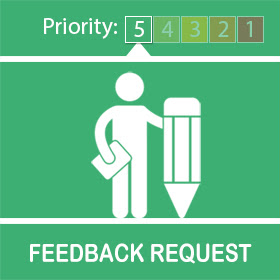 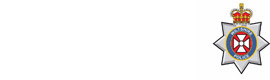 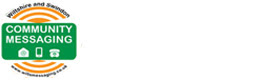 